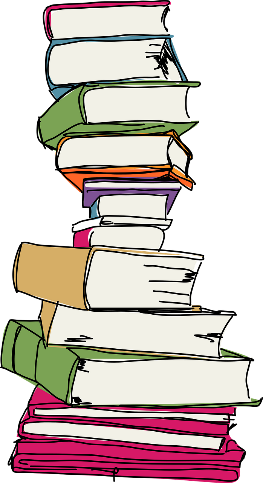 Critères en lecture 2e cycleEn contexte pandémiqueCritèresÉléments ciblés essentiels par le MinistèreCritère 1 : Compréhension des éléments significatifs d’un texteLa compréhension d’éléments d’information explicites et parfois implicitesCritère 2 : justification pertinente des réactions à un texteLa réaction en s’appuyant sur des éléments tirés du texte ou sur l’expérience personnelleCritère 3 : jugement critique sur des textes littérairesLe jugement critique exprimé à partir des certaines caractéristiques d’une oeuvre